Resource PeopleCase StudiesOak Grove Presbyterian Church  John Crampton 612-396-6010  jcrampt48@gmail.comFamily of Christ Lutheran Pastor Jeanne Aamot   (952) 934-5659  jeanne@familyofchristonline.com                           Watershed DistrictsRiley Purgatory Bluff Creek Watershed Districthttp://www.rpbcwd.org/news/cost-share-available-2014/ Michelle Jordan, Water Quality and Outreach Coordinator 952-607-6481 mjordan@rpbcwd.orgNine Mile Creek Watershed Districthttp://www.ninemilecreek.org/CostShare/CostShareGrants.asp Erica Sniegowski Education and Outreach Coordinator (952) 358-2276  esniegowski@ninemilecreek.org Gael Zembal Education Programs (952) 204-9691 | gzembal@ninemilecreek.orgEden PrairieLeslie Stovring, City of Eden Prairie (952-949-8327, lstovring@edenprairie.orgAlliance for Sustainability, 2801 21st Ave S. Suite 100, Minneapolis, MN 55407www.afors.org      www.alllianceforsustainability.com/congregations     Sean Gosiewski, Executive Director, Alliance for Sustainability 612-250-0389 sean@afors.orgLouann Waddick, Master Water Steward, 612-715-3158 lawaddick@gmail.comGrace Sheely Water Master Water Steward, 952-974-1286  gracesheely@gmail.com  Hennepin CountyPatience Caso 612-348-9352. patience.caso@hennepin.us Green Partners Environmental Education Applications Due November 6, 2015Green Partners Environmental Education program guidelines and application materials can be found at www.hennepin.us/GreenPartners. Note that changes have been made to the Branch and Root groups for the spring 2016 funding round. Natural resource protection grants - Due November 6, 2015Funding is available for projects that preserve and restore natural resources in Hennepin County. The goal of the grants is to support projects that implement best management practices that preserve and restore critical habitats, reduce erosion and reduce the amount of nutrients and sediment going into the county’s lakes, streams and rivers. Government agencies, organizations and landowners are eligible to apply. Applications are due by 5 p.m. on November 6. Learn more and apply. For more information, contact Jim Kujawa at james.kujawa@hennepin.us or 612-348-7338. Master Water Stewards -  please invite interested volunteers from your congregation to apply on line by December 15 to join the 2016 class of Master Water Stewards  http://masterwaterstewards.org/become-a-master-water-steward/  to learn how to Help neighbors have a positive impact on water quality!10,000 Salty Lakes: A Seminar for Residents  - Salt from our roads, parking lots, and driveways is polluting our lakes and creeks. Join the Nine Mile Creek Watershed District and Greg Wilson from Barr Engineering to learn more about the problem facing our local water bodies and what you, as a local resident, can do to help!When: Wednesday, December 9, 2015 from 7:00 PM to 8:00 PMWhere: Minnetonka Community Center in the Community Room - 14600 Minnetonka Blvd Minnetonka, MNRegister: https://saltseminar.eventbrite.com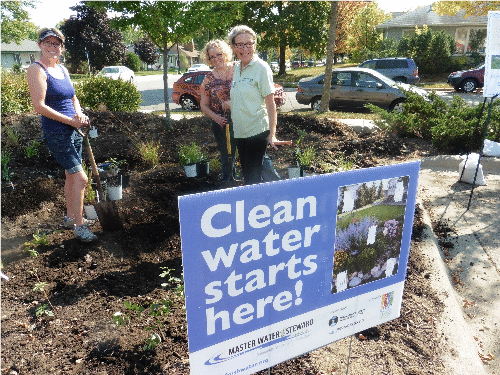 Greening Your Congregation: Being Water Wise Networking Gathering & WorkshopThursday October 15 6:15pm to 8:30pm Pax Christi Catholic Church 12100 Pioneer Trail, Eden Prairie, MN 55347www.afors.org/congregationsGreening Your Congregation: Being Water Wise Networking Gathering & WorkshopThursday October 15 6:15pm to 8:30pm Pax Christi Catholic Church 12100 Pioneer Trail, Eden Prairie, MN 55347www.afors.org/congregationsGreening Your Congregation: Being Water Wise Networking Gathering & WorkshopThursday October 15 6:15pm to 8:30pm Pax Christi Catholic Church 12100 Pioneer Trail, Eden Prairie, MN 55347www.afors.org/congregationsMeet active volunteers from congregations in Eden Prairie, Minnetonka & West MetroFree event, snacks & refreshments provided! Please RSVP at http://tinyurl.com/aforsrsvp   Please plan to bring 2 to 4 volunteers and/or staff from your congregationMeet active volunteers from congregations in Eden Prairie, Minnetonka & West MetroFree event, snacks & refreshments provided! Please RSVP at http://tinyurl.com/aforsrsvp   Please plan to bring 2 to 4 volunteers and/or staff from your congregationMeet active volunteers from congregations in Eden Prairie, Minnetonka & West MetroFree event, snacks & refreshments provided! Please RSVP at http://tinyurl.com/aforsrsvp   Please plan to bring 2 to 4 volunteers and/or staff from your congregationMeet active volunteers from congregations in Eden Prairie, Minnetonka & West MetroFree event, snacks & refreshments provided! Please RSVP at http://tinyurl.com/aforsrsvp   Please plan to bring 2 to 4 volunteers and/or staff from your congregation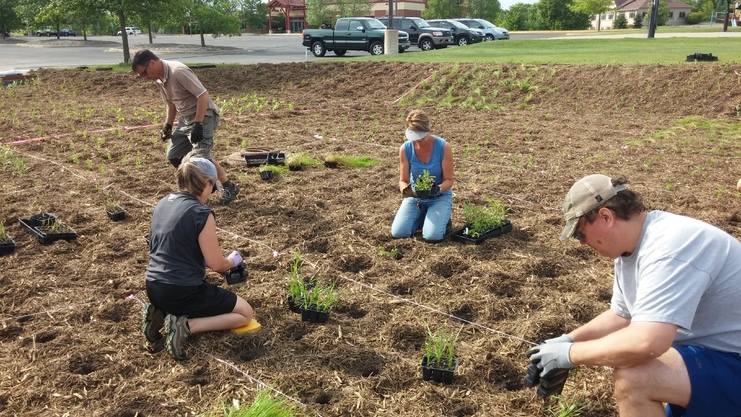 Raingarden Planting at Family of Christ Lutheran, ChanhassenRaingarden Planting at Family of Christ Lutheran, Chanhassen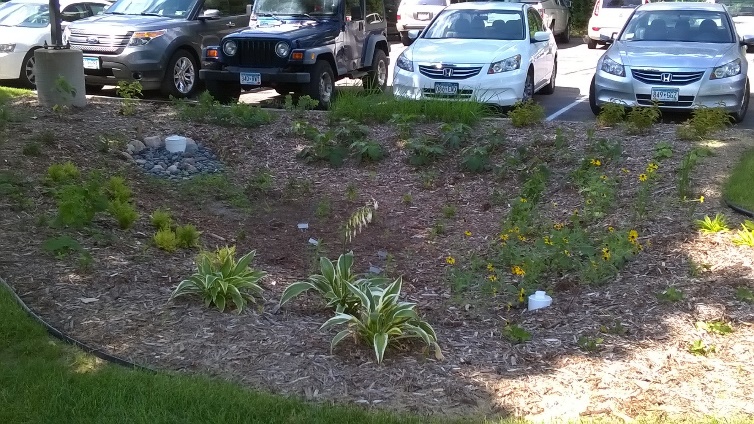 Raingarden Planting at Oak Grove Presbyterian, BlmngtonRaingarden Planting at Oak Grove Presbyterian, BlmngtonLearn about successful raingarden projects from Oak Grove Presbyterian and Family of Christ Lutheran. Share the projects your congregation is working on.Find simple steps to soak in storm water and conserve on water use at your organization and home to protect our lakes, streams and ground water. Meet volunteers active with other congregations in Minnetonka, Eden Prairie and the West MetroLearn about project matching grant programs available from your Watershed & County.Meet with an experienced landscape designer to brainstorm possible next steps (using google earth)Featuring inspiring speakers from the Arboretum, Nine Mile Creek & Riley Purgatory Bluff Creek Watershed Districts, Cities of Minnetonka & Eden Prairie, congregations & Alliance for Sustainability.   Learn how to become a Master Water Steward at fall open house events www.masterwaterstewards.orgLearn about successful raingarden projects from Oak Grove Presbyterian and Family of Christ Lutheran. Share the projects your congregation is working on.Find simple steps to soak in storm water and conserve on water use at your organization and home to protect our lakes, streams and ground water. Meet volunteers active with other congregations in Minnetonka, Eden Prairie and the West MetroLearn about project matching grant programs available from your Watershed & County.Meet with an experienced landscape designer to brainstorm possible next steps (using google earth)Featuring inspiring speakers from the Arboretum, Nine Mile Creek & Riley Purgatory Bluff Creek Watershed Districts, Cities of Minnetonka & Eden Prairie, congregations & Alliance for Sustainability.   Learn how to become a Master Water Steward at fall open house events www.masterwaterstewards.orgLearn about successful raingarden projects from Oak Grove Presbyterian and Family of Christ Lutheran. Share the projects your congregation is working on.Find simple steps to soak in storm water and conserve on water use at your organization and home to protect our lakes, streams and ground water. Meet volunteers active with other congregations in Minnetonka, Eden Prairie and the West MetroLearn about project matching grant programs available from your Watershed & County.Meet with an experienced landscape designer to brainstorm possible next steps (using google earth)Featuring inspiring speakers from the Arboretum, Nine Mile Creek & Riley Purgatory Bluff Creek Watershed Districts, Cities of Minnetonka & Eden Prairie, congregations & Alliance for Sustainability.   Learn how to become a Master Water Steward at fall open house events www.masterwaterstewards.orgLearn about successful raingarden projects from Oak Grove Presbyterian and Family of Christ Lutheran. Share the projects your congregation is working on.Find simple steps to soak in storm water and conserve on water use at your organization and home to protect our lakes, streams and ground water. Meet volunteers active with other congregations in Minnetonka, Eden Prairie and the West MetroLearn about project matching grant programs available from your Watershed & County.Meet with an experienced landscape designer to brainstorm possible next steps (using google earth)Featuring inspiring speakers from the Arboretum, Nine Mile Creek & Riley Purgatory Bluff Creek Watershed Districts, Cities of Minnetonka & Eden Prairie, congregations & Alliance for Sustainability.   Learn how to become a Master Water Steward at fall open house events www.masterwaterstewards.orgQuestions? call Sean Gosiewski, Alliance for Sustainability  612-250-0389  sean@afors.orgQuestions? call Sean Gosiewski, Alliance for Sustainability  612-250-0389  sean@afors.orgQuestions? call Sean Gosiewski, Alliance for Sustainability  612-250-0389  sean@afors.orgQuestions? call Sean Gosiewski, Alliance for Sustainability  612-250-0389  sean@afors.org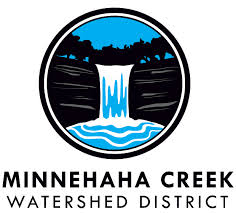 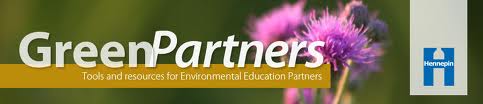 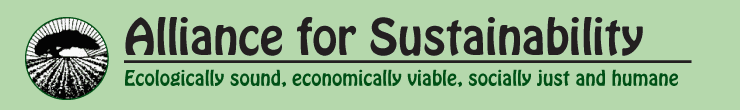 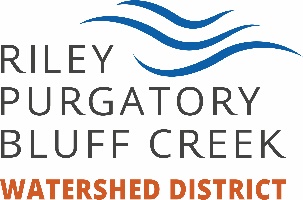 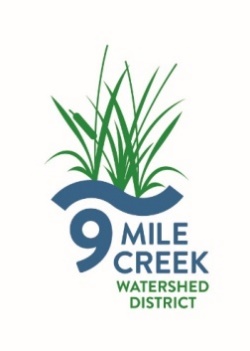 